Supporting InformationTable S1 Effect of the donkey donor (stallion) on refrigerated (+4°C) sperm kinetics, bioenergetics, and oxidative statusData (mean ± SE) have been covariated by time of incubation, extender and sperm concentration. Different capital and small letters on the same row indicate statistically significant differences (P < 0.01 and P < 0.05, respectively).Table S2 Correlation coefficients (R) and probability values (P) among the evaluated parameters of sperm functionality over all the treatments (n = 4 extenders and n = 3 sperm concentrations), stallion (n = 3) and time of incubation (n = 5)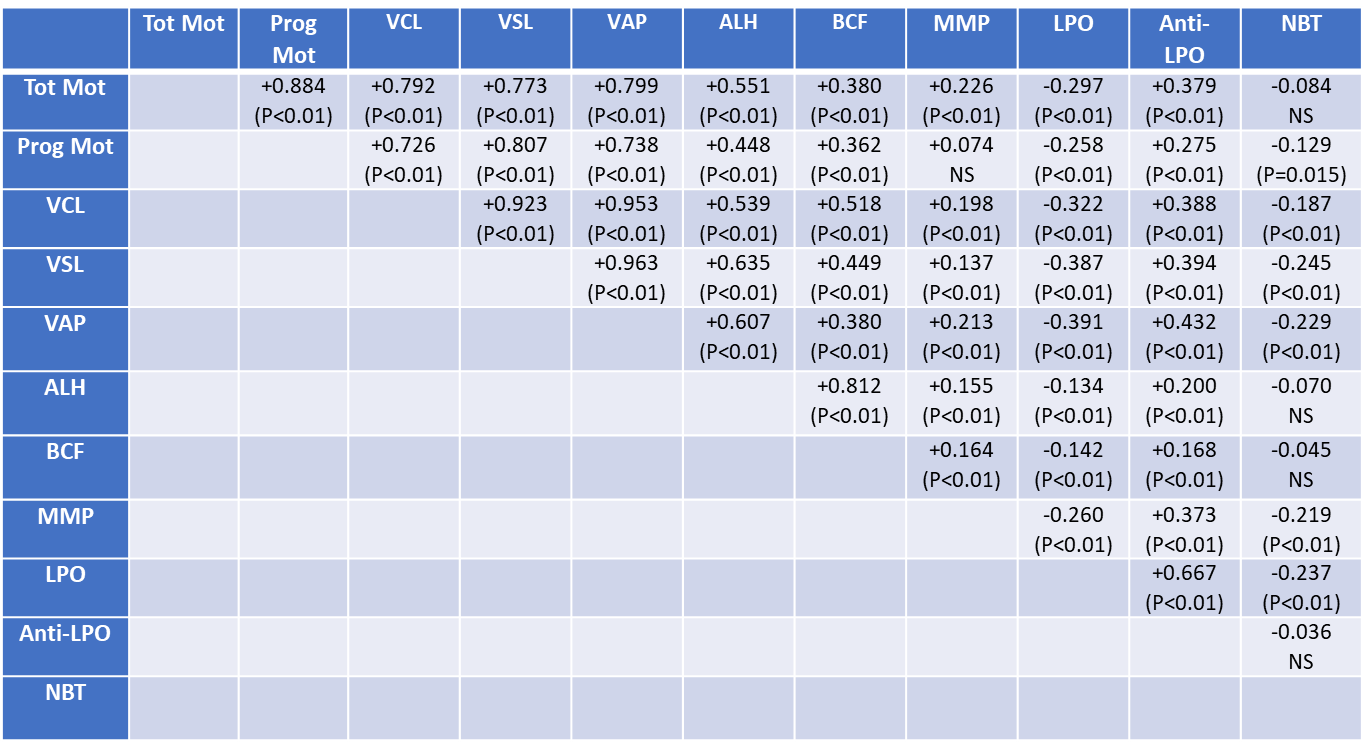 NS, not statistically significant.StallionStallionJ1J2J3Tot Mot%48.0 ± 1.2A32.8 ± 1.2B18.7 ± 1.7CProg Mot%15.9 ± 0.6A7.7 ± 0.4B3.2 ± 0.6CVCLµm/s87.6 ± 1.6A76.1 ± 1.1B74.1 ± 1.8BVSLµm/s43.0 ± 0.9A32.4 ± 0.6B31.3 ± 1.0BVAPµm/s59.1 ± 1.3A49.3 ± 0.9B49.0 ± 1.5BALHµm3.59 ± 0.10 A3.04 ± 0.07B2.85 ± 0.12BBCFHz8.87 ± 0.27 A7.60 ± 0.19B6.43 ± 0.31CMMPF0B/F0A35.8 ± 1.4A43.0 ± 1.1B63.2 ± 2.2CLPO(F0A)/(F0A+ F0B) × 10020.5 ± 0.5A22.7 ± 0.3B22.6 ± 0.5BAnti-LPO(F0B)/(F0A+ F0B) × 10060.5 ± 0.6A63.2 ± 0.4B63.2 ± 0.6BNBTFormazan µg9.6 ± 0.3a8.8 ± 0.2b9.4 ± 0.3